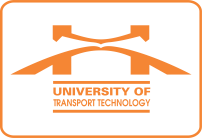 (Đang tiếp tục cập nhật)Ngày, thángThời gianĐịa điểm - Nội dungChủ trìThứ Hai21/5Sáng10h00Nội dung: Tuyên dương trao thưởng đội tuyển Olympic Cơ học toàn quốc và đội tuyển Robocon năm 2018.(Phòng CTSV chuẩn bị nội dung; TTCNTT chuẩn bị kỹ thuật)Thành phần mời dự: PHT Nguyễn Hoàng Long; Ô Quang, Bà Nhung (CTSV); Ô Trinh (KHCN), Ô Ánh (ĐTN), Bà Hương (Khoa CT), Ô Lý (Khoa CSKT); Giáo viên hướng dẫn và các thành viên đội tuyển.CSĐTVP: Ô Sơn (Đào tạo), Giáo viên hướng dẫn và các thành viên đội tuyển.Địa điểm: Phòng họp trực tuyến 2 CSĐT VP - HN.Hiệu trưởngThứ Hai21/5Chiều14h00Nội dung: Hội ý công việc. Ô Thanh (CNTT chuẩn bị nội dung và báo cáo về Đề án CNTT); Ô Lâm (ĐT chuẩn bị nội dung và báo cáo về coi thi THPTQG và công tác tuyển sinh).Thành phần: Các PHT; Ô Lâm, Ô Dũng (ĐT); Ô Trinh, Bà Hiền (KHCN-HTQT); Bà Thủy (TCKT); Ô Tùng, Ô Đức Anh (TT CNTT), Ô Dương (KT&KĐCLĐT); TS Bình (Khoa Công trình).Địa điểm: Phòng họp số 2 Nhà H3.Hiệu trưởngThứ Ba22/5SángThứ Ba22/5ChiềuThứ Tư23/5Sáng8h30Nội dung: Họp về chuẩn đầu ra ngoại ngữ. Bà Hòa (BM Ngoại ngữ chuẩn bị nội dung vào báo cáo).Thành phần: Các PHT; Ô Lâm (ĐT); Bà Thủy (TCKT); Ô Thanh, Ô Thắng (TT CNTT); Ô Thế Anh (KT&KĐCLĐT); Ô Tuấn, Bà Nga (KHCB); TS Lành (Khoa Công trình).Địa điểm: Phòng họp số 2 Nhà H3.Hiệu trưởngThứ Tư23/5Chiều14h00Nội dung: Hội ý công việc. Thành phần: PHT Khiêm; Phòng QLĐT&XDCB.Địa điểm: Phòng họp HT.Hiệu trưởngThứ Năm24/5Sáng8h30Nội dung: Chương trình tọa đàm “Hành trình Lập chí vĩ đại, Khởi nghiệp kiến quốc cho Thanh niên Việt” của Tập đoàn cà phê Trung Nguyên kết hợp với Trường ĐH Công nghệ GTVT tổ chức với chủ đề: “Định vị bản thân để khởi nghiệp thành công”.Thành phần: Ô Trinh (KHCN-HTQT), Ô Sơn (ĐT), Ô Quyền (HCQT), Ô Quang (CTSV); Ô Ánh, Ô Trường (ĐTN); Ô Toàn, Bà Thương (Thư viện), Bà Nguyễn Hằng (Khoa LLCT); TS Khương, TS Bình, TS Bằng (Khoa Công trình); Cán bộ, giảng viên và sinh viên  CSĐT Vĩnh Phúc quan tâm.Địa điểm: Hội trường lớn CSĐT Vĩnh PhúcGhi chú: Xe xuất phát từ CSĐT Hà Nội lúc 6h30Chủ tịch HĐT Nguyễn Mạnh HùngThứ Năm24/5ChiềuThứ Sáu25/5SángThứ Sáu25/5Chiều13h30Nội dung: Khóa tập huấn nghiệp vụ công tác đảng viên năm 2018.Thành phần: Bí thư các chi bộ, VP Đảng ủy (danh sách đính kèm).Địa điểm: Hội trường Trường ĐH Kinh tế quốc dân, số 207 đường Giải Phóng, Hai Bà Trưng, Hà Nội.Ghi chú: Xe xuất phát từ Trường lúc 13h00Đảng ủy Khối các trường ĐH, CĐ Hà NộiThứ Bảy26/5Sáng9h00Nội dung: Lễ trao bằng thạc sĩ đợt 1 năm 2018. Phòng SĐH chủ trì chuẩn bị nội dung.Thành phần: Các PHT, Phòng Đào tạo SĐH, Ô Lâm (ĐT); TS Hương, TS Khoa, TS Thắng (Khoa Công trình); TS Quang Anh (Khoa Cơ khí), TS Lê (Khoa KTVT), TS Lý (Khoa LLCT); đại diện học viên cao học Khóa 2, Khóa 3; Toàn thể học viên cao học được công nhận tốt nghiệp và cấp bằng thạc sĩ Đợt 1 năm 2018.Địa điểm: Phòng họp số 2 tầng 3 nhà H3, CSĐT Hà Nội.Hiệu trưởngThứ Bảy26/5Chiều14h00Nội dung: Làm việc với các NCS giai đoạn cuối. TT CNTT chuẩn bị kỹ thuật 3 đầu cầu.Thành phần: Các PHT, Bà Thu, Ô Đức (TCCB), Ô Long (Phụ trách CSĐT Thái Nguyên), Ô Lâm, Ô Sơn, Ô Tuấn (ĐT); Ô Trinh (KHCN-HTQT), các NCS từ năm thứ 3 theo danh sách đính kèm.Địa điểm: Phòng họp trực tuyến 3 CSĐT.Hiệu trưởngChủ nhật27/5SángChủ nhật27/5Chiều